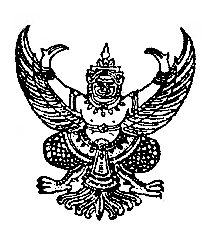 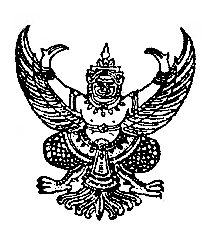 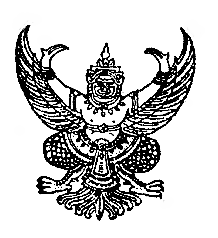                                                 สัญญาเลขที่..............................สัญญาค้ำประกันสัญญาแก้ไขเพิ่มเติมสัญญาการรับทุนรัฐบาลทางด้านวิทยาศาสตร์และเทคโนโลยี (กระทรวงการอุดมศึกษา วิทยาศาสตร์ วิจัยและนวัตกรรม)                                                  เพื่อศึกษาวิชาในต่างประเทศ         สัญญาทำที่........................................................          วันที่............เดือน....................................พ.ศ.................		ข้าพเจ้า..................................................................................อายุ.............ปี ตั้งบ้านเรือนอยู่บ้านเลขที่......................หมู่ที่.........................ตรอก........................................ซอย...........................................ถนน...........................................ตำบล/แขวง........................................อำเภอ/เขต......................................... จังหวัด...............................อาชีพ................................คู่สมรสชื่อ.....................................................................ขอทำสัญญาค้ำประกันให้ไว้ต่อกระทรวงการอุดมศึกษา วิทยาศาสตร์ วิจัยและนวัตกรรม โดย…..........................................................................................................ผู้รับมอบอำนาจจากกระทรวงการอุดมศึกษา วิทยาศาสตร์ วิจัยและนวัตกรรม  ซึ่งต่อไปในสัญญานี้ จะเรียกว่า “ผู้รับสัญญา”  ดังมีข้อความต่อไปนี้  คือ		ข้อ  1.  ตามที่ ...................................................................................................ได้ทำสัญญาการรับทุนรัฐบาลทางด้านวิทยาศาสตร์และเทคโนโลยี (กระทรวงการอุดมศึกษา วิทยาศาสตร์ วิจัยและนวัตกรรม) เพื่อศึกษาวิชาในต่างประเทศ  ฉบับลงวันที่..............เดือน....................................พ.ศ..................และสัญญาแก้ไขเพิ่มเติมสัญญาการรับทุนรัฐบาลทางด้านวิทยาศาสตร์และเทคโนโลยี (กระทรวงการอุดม ศึกษา วิทยาศาสตร์ วิจัยและนวัตกรรม)  เพื่อศึกษาวิชาในต่างประเทศ ฉบับลงวันที่.................................เดือน...................................พ.ศ..................ให้ไว้แก่ผู้รับสัญญานั้น  ข้าพเจ้าได้ทราบและเข้าใจข้อความในสัญญาดังกล่าวนี้แล้ว  จึงทำสัญญาค้ำประกันไว้ต่อผู้รับสัญญา  ว่าถ้า..............................................................ผิดสัญญาดังกล่าวไม่ว่าข้อหนึ่งข้อใดด้วยประการใดๆ ก็ดี  ข้าพเจ้ายินยอมชำระหนี้ไม่เกินกว่าจำนวนเงินที่ผู้ให้สัญญาต้องรับผิดตามข้อผูกพันที่ระบุไว้ในสัญญาการรับทุนดังกล่าวนี้ทั้งสิ้นทุกประการทันทีที่ได้รับแจ้งเป็นหนังสือจากผู้รับสัญญาให้แก่ผู้รับสัญญาตามความรับผิดชอบของ..............................................................ที่ระบุไว้ในสัญญาดังกล่าวนี้ทั้งสิ้นทุกประการทันที  - 2 –		ข้อ  2.  ในกรณีที่ผู้รับสัญญาผ่อนเวลา หรือผ่อนจำนวนเงินในการชำระหนี้ให้แก่ ..........................................................................................ไม่ว่าในกรณีใดๆ โดยได้แจ้งให้ข้าพเจ้าทราบแล้ว ให้ถือว่าข้าพเจ้าตกลงยินยอมในการผ่อนเวลา หรือผ่อนจำนวนเงินในการชำระหนี้ นั้นทุกครั้งและยอมมิให้เอาการผ่อนเวลาหรือผ่อนจำนวนเงินในการชำระหนี้ดังกล่าว เป็นเหตุปลดเปลื้องความรับผิดของข้าพเจ้า และข้าพเจ้ายังรับเป็นผู้ค้ำประกันตามสัญญานี้ตลอดไป		ข้อ  3.  ข้าพเจ้าขอแสดงหลักทรัพย์ซึ่งเป็นกรรมสิทธิ์ของข้าพเจ้า และปลอดจากภาระผูกพันใดๆ  อันทำให้ทรัพย์สินนี้เสื่อมค่า เพื่อเป็นหลักฐานในการค้ำประกันไว้ต่อผู้รับสัญญา ดังนี้		ที่ดิน		ก. โฉนดเลขที่.....................เลขที่ดิน..........................หน้าสำรวจ..............................ที่ดินระวาง...........................เนื้อที่.........................ไร่.................................งาน........................ตารางวาอยู่ที่ตำบล/แขวง......................................................อำเภอ/เขต............................................................จังหวัด..............................................ราคาประมาณ......................................................................บาท(..............................................................................................)		ข. โฉนดเลขที่.....................เลขที่ดิน..........................หน้าสำรวจ...............................ที่ดินระวาง...........................เนื้อที่.........................ไร่.................................งาน........................ตารางวาอยู่ที่ตำบล/แขวง......................................................อำเภอ/เขต...........................................................จังหวัด..............................................ราคาประมาณ......................................................................บาท(..............................................................................................)หลักทรัพย์อื่นๆ....................................................................................................................................................................................................................................................................................................................................................................................................................................................................................................................................................................................................................................................................................................- 3 -			ข้อ  4.  ข้าพเจ้าสัญญาว่า  จะไม่ก่อหนี้สินหรือภาระผูกพันใดๆ ในทรัพย์สินของข้าพเจ้าตามที่ระบุไว้ในข้อ 3. ตลอดระยะเวลาที่สัญญาค้ำประกันฉบับนี้ยังคงมีผลอยู่		ข้อ  5.  ข้าพเจ้าจะไม่เพิกถอนการค้ำประกันในระหว่างเวลาที่..............................................................................................ต้องรับผิดชอบอยู่ตามเงื่อนไขในสัญญาการรับทุนรัฐบาลฯ  และ สัญญาแก้ไขเพิ่มเติมฯ  ดังกล่าว		ข้าพเจ้าได้ทราบและเข้าใจข้อความในสัญญาฉบับนี้ดีแล้ว จึงได้ลงลายมือชื่อไว้เป็นสำคัญต่อหน้าพยาน	ลงนาม..............................................................ผู้ค้ำประกัน                                                              ( ............................................................ )				            ลงนาม..............................................................พยาน                                                              ( ............................................................ )				            ลงนาม..............................................................พยาน                                                              ( ............................................................ )		ข้าพเจ้า......................................................คู่สมรสของ…....................................................ได้ทราบและเข้าใจข้อความในสัญญาค้ำประกันฉบับนี้ดีแล้ว ยินยอมให้…...................................................... ..................................................................................................................ทำสัญญาค้ำประกันฉบับนี้ได้                                                      ลงนาม..............................................................ผู้ยินยอม                                                            ( ............................................................ )				            ลงนาม..............................................................พยาน                                                            ( ............................................................ )	ลงนาม..............................................................พยาน                                                            ( ............................................................ )